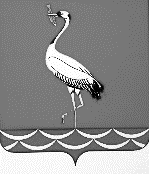 АДМИНИСТРАЦИЯ ЖУРАВСКОГО СЕЛЬСКОГО ПОСЕЛЕНИЯ КОРЕНОВСКОГО РАЙОНАПОСТАНОВЛЕНИЕот 00.00.2024                                                                                                                                №00станица ЖуравскаяО внесении изменений в постановление администрации Журавского сельского поселения Кореновского района от 07 февраля  2023 года № 19 «Об утверждении Порядка проведения восстановительного озеленения на территории Журавского сельского поселения Кореновского района»С целью приведения нормативных правовых актов администрации Журавского сельского поселения Кореновского района в соответствие с действующим законодательством, администрация Журавского сельского поселения Кореновского района п о с т а н о в л я е т:1. Внести в приложение к постановлению от 07 февраля 2023 года № 19 «Порядок проведения восстановительного озеленения на территории Журавского сельского поселения Кореновского района» следующие изменения:1.1. пункт 1.2 изложить в следующей редакции:«Настоящий Порядок регулирует отношения, возникающие в сфере производства восстановительного озеленения, представляющего собой деятельность по созданию зеленых насаждений взамен утраченных в результате вырубки аварийно-опасных деревьев, сухостойных деревьев и кустарников, осуществления мероприятий по предупреждению и ликвидации чрезвычайных ситуаций на земельных участках, расположенных в границах населенных пунктов Журавского сельского поселения Кореновского района (далее – восстановительное озеленение)».1.2.  пункт 2.1изложить в следующей редакции:«Восстановительное озеленение осуществляется путем создания зеленых насаждений взамен утраченных в результате вырубки аварийно-опасных деревьев, сухостойных деревьев и кустарников, осуществления мероприятий по предупреждению и ликвидации чрезвычайных ситуаций».1.3.  пункт 2.2изложить в следующей редакции:«В случае вырубки аварийно-опасных деревьев, сухостойных деревьев и кустарников, осуществления мероприятий по предупреждению и ликвидации чрезвычайных ситуаций субъект хозяйственной и иной деятельности производит восстановительное озеленение на том же месте и в том же объеме.».1.4.  пункт 2.4изложить в следующей редакции:«Восстановительное озеленение производится за счет средств субъекта хозяйственной и иной деятельности, производивших вырубку аварийно-опасных деревьев, сухостойных деревьев и кустарников, осуществлявших мероприятия по предупреждению и ликвидации чрезвычайных ситуаций, вследствие действий которого произведено повреждение или уничтожение зеленых насаждений».2. Общему отделу администрации Журавского сельского поселения Кореновского района (Золотарева) обеспечить опубликование и размещение настоящего постановления на официальном сайте администрации Журавского сельского поселения Кореновского района в информационно-телекоммуникационной сети «Интернет».3. Постановление вступает в силу после его официального  опубликования. Глава Журавскогосельского поселенияКореновского района                                                                          Г.Н. Андреева